附件32022-2023学年第二学期（2023春）及小学期2023春季硕士研究生公共课课表                                上课起止时间：2023年2月20日-2023年6月18日（共17周）                                                                                                                                                      备注：（1）周一、二和三的上午分院、部安排自然辩证法及政治课，周一全天分院、部安排专业学位硕士研究生的公共英语课；（2）晚上课程可以三节连排；（3）各培养单位请按照2023春季校历及公共课的安排情况进行专业课的课时安排；（4）遇到节假日课程顺延。月份二月二月二月三月三月三月三月三月四月四月四月四月四月五月五月五月五月五月五月六月六月六月六月六月六月六月七月七月七月七月七月七月八月八月八月八月八月  周次  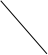 星期01223456678910101112131415151617171818112345667891010一132027276132027273101724241815222929512121919262631017243131714212828二1421282871421282841118252529162330306131320202727411182511815222929三152211815222929512192626310172431317141421212828512192622916233030四16232291623303061320272741118251181515222229296132027331017243131五1724331017243131714212828512192622916162323303071421284411182511六1825441118251181522292961320273310171724241181522295512192622日19265512192622916233030714212844111818252522916233066132027332022级注：1、室内教学17周；2、2023 年4月5日清明节；3、2023年4月20、21日春季运动会；4、2023年6月22日端午节。注：1、室内教学17周；2、2023 年4月5日清明节；3、2023年4月20、21日春季运动会；4、2023年6月22日端午节。注：1、室内教学17周；2、2023 年4月5日清明节；3、2023年4月20、21日春季运动会；4、2023年6月22日端午节。注：1、室内教学17周；2、2023 年4月5日清明节；3、2023年4月20、21日春季运动会；4、2023年6月22日端午节。注：1、室内教学17周；2、2023 年4月5日清明节；3、2023年4月20、21日春季运动会；4、2023年6月22日端午节。注：1、室内教学17周；2、2023 年4月5日清明节；3、2023年4月20、21日春季运动会；4、2023年6月22日端午节。注：1、室内教学17周；2、2023 年4月5日清明节；3、2023年4月20、21日春季运动会；4、2023年6月22日端午节。注：1、室内教学17周；2、2023 年4月5日清明节；3、2023年4月20、21日春季运动会；4、2023年6月22日端午节。注：1、室内教学17周；2、2023 年4月5日清明节；3、2023年4月20、21日春季运动会；4、2023年6月22日端午节。注：1、室内教学17周；2、2023 年4月5日清明节；3、2023年4月20、21日春季运动会；4、2023年6月22日端午节。注：1、室内教学17周；2、2023 年4月5日清明节；3、2023年4月20、21日春季运动会；4、2023年6月22日端午节。注：1、室内教学17周；2、2023 年4月5日清明节；3、2023年4月20、21日春季运动会；4、2023年6月22日端午节。注：1、室内教学17周；2、2023 年4月5日清明节；3、2023年4月20、21日春季运动会；4、2023年6月22日端午节。注：1、室内教学17周；2、2023 年4月5日清明节；3、2023年4月20、21日春季运动会；4、2023年6月22日端午节。注：1、室内教学17周；2、2023 年4月5日清明节；3、2023年4月20、21日春季运动会；4、2023年6月22日端午节。注：1、室内教学17周；2、2023 年4月5日清明节；3、2023年4月20、21日春季运动会；4、2023年6月22日端午节。注：1、室内教学17周；2、2023 年4月5日清明节；3、2023年4月20、21日春季运动会；4、2023年6月22日端午节。注：1、室内教学17周；2、2023 年4月5日清明节；3、2023年4月20、21日春季运动会；4、2023年6月22日端午节。注：1、室内教学17周；2、2023 年4月5日清明节；3、2023年4月20、21日春季运动会；4、2023年6月22日端午节。注：1、室内教学17周；2、2023 年4月5日清明节；3、2023年4月20、21日春季运动会；4、2023年6月22日端午节。注：1、室内教学17周；2、2023 年4月5日清明节；3、2023年4月20、21日春季运动会；4、2023年6月22日端午节。注：1、室内教学17周；2、2023 年4月5日清明节；3、2023年4月20、21日春季运动会；4、2023年6月22日端午节。考试考试小学期及暑假10周小学期及暑假10周小学期及暑假10周小学期及暑假10周小学期及暑假10周小学期及暑假10周小学期及暑假10周小学期及暑假10周小学期及暑假10周小学期及暑假10周小学期及暑假10周小学期及暑假10周小学期及暑假10周小学期及暑假10周2021级注：1、室内教学17周；2、2023 年4月5日清明节；3、2023年4月20、21日春季运动会；4、2023年6月22日端午节。注：1、室内教学17周；2、2023 年4月5日清明节；3、2023年4月20、21日春季运动会；4、2023年6月22日端午节。注：1、室内教学17周；2、2023 年4月5日清明节；3、2023年4月20、21日春季运动会；4、2023年6月22日端午节。注：1、室内教学17周；2、2023 年4月5日清明节；3、2023年4月20、21日春季运动会；4、2023年6月22日端午节。注：1、室内教学17周；2、2023 年4月5日清明节；3、2023年4月20、21日春季运动会；4、2023年6月22日端午节。注：1、室内教学17周；2、2023 年4月5日清明节；3、2023年4月20、21日春季运动会；4、2023年6月22日端午节。注：1、室内教学17周；2、2023 年4月5日清明节；3、2023年4月20、21日春季运动会；4、2023年6月22日端午节。注：1、室内教学17周；2、2023 年4月5日清明节；3、2023年4月20、21日春季运动会；4、2023年6月22日端午节。注：1、室内教学17周；2、2023 年4月5日清明节；3、2023年4月20、21日春季运动会；4、2023年6月22日端午节。注：1、室内教学17周；2、2023 年4月5日清明节；3、2023年4月20、21日春季运动会；4、2023年6月22日端午节。注：1、室内教学17周；2、2023 年4月5日清明节；3、2023年4月20、21日春季运动会；4、2023年6月22日端午节。注：1、室内教学17周；2、2023 年4月5日清明节；3、2023年4月20、21日春季运动会；4、2023年6月22日端午节。注：1、室内教学17周；2、2023 年4月5日清明节；3、2023年4月20、21日春季运动会；4、2023年6月22日端午节。注：1、室内教学17周；2、2023 年4月5日清明节；3、2023年4月20、21日春季运动会；4、2023年6月22日端午节。注：1、室内教学17周；2、2023 年4月5日清明节；3、2023年4月20、21日春季运动会；4、2023年6月22日端午节。注：1、室内教学17周；2、2023 年4月5日清明节；3、2023年4月20、21日春季运动会；4、2023年6月22日端午节。注：1、室内教学17周；2、2023 年4月5日清明节；3、2023年4月20、21日春季运动会；4、2023年6月22日端午节。注：1、室内教学17周；2、2023 年4月5日清明节；3、2023年4月20、21日春季运动会；4、2023年6月22日端午节。注：1、室内教学17周；2、2023 年4月5日清明节；3、2023年4月20、21日春季运动会；4、2023年6月22日端午节。注：1、室内教学17周；2、2023 年4月5日清明节；3、2023年4月20、21日春季运动会；4、2023年6月22日端午节。注：1、室内教学17周；2、2023 年4月5日清明节；3、2023年4月20、21日春季运动会；4、2023年6月22日端午节。注：1、室内教学17周；2、2023 年4月5日清明节；3、2023年4月20、21日春季运动会；4、2023年6月22日端午节。考试考试小学期及暑假10周小学期及暑假10周小学期及暑假10周小学期及暑假10周小学期及暑假10周小学期及暑假10周小学期及暑假10周小学期及暑假10周小学期及暑假10周小学期及暑假10周小学期及暑假10周小学期及暑假10周小学期及暑假10周小学期及暑假10周2020级注：1、室内教学17周；2、2023 年4月5日清明节；3、2023年4月20、21日春季运动会；4、2023年6月22日端午节。注：1、室内教学17周；2、2023 年4月5日清明节；3、2023年4月20、21日春季运动会；4、2023年6月22日端午节。注：1、室内教学17周；2、2023 年4月5日清明节；3、2023年4月20、21日春季运动会；4、2023年6月22日端午节。注：1、室内教学17周；2、2023 年4月5日清明节；3、2023年4月20、21日春季运动会；4、2023年6月22日端午节。注：1、室内教学17周；2、2023 年4月5日清明节；3、2023年4月20、21日春季运动会；4、2023年6月22日端午节。注：1、室内教学17周；2、2023 年4月5日清明节；3、2023年4月20、21日春季运动会；4、2023年6月22日端午节。注：1、室内教学17周；2、2023 年4月5日清明节；3、2023年4月20、21日春季运动会；4、2023年6月22日端午节。注：1、室内教学17周；2、2023 年4月5日清明节；3、2023年4月20、21日春季运动会；4、2023年6月22日端午节。注：1、室内教学17周；2、2023 年4月5日清明节；3、2023年4月20、21日春季运动会；4、2023年6月22日端午节。注：1、室内教学17周；2、2023 年4月5日清明节；3、2023年4月20、21日春季运动会；4、2023年6月22日端午节。注：1、室内教学17周；2、2023 年4月5日清明节；3、2023年4月20、21日春季运动会；4、2023年6月22日端午节。注：1、室内教学17周；2、2023 年4月5日清明节；3、2023年4月20、21日春季运动会；4、2023年6月22日端午节。注：1、室内教学17周；2、2023 年4月5日清明节；3、2023年4月20、21日春季运动会；4、2023年6月22日端午节。注：1、室内教学17周；2、2023 年4月5日清明节；3、2023年4月20、21日春季运动会；4、2023年6月22日端午节。注：1、室内教学17周；2、2023 年4月5日清明节；3、2023年4月20、21日春季运动会；4、2023年6月22日端午节。注：1、室内教学17周；2、2023 年4月5日清明节；3、2023年4月20、21日春季运动会；4、2023年6月22日端午节。注：1、室内教学17周；2、2023 年4月5日清明节；3、2023年4月20、21日春季运动会；4、2023年6月22日端午节。注：1、室内教学17周；2、2023 年4月5日清明节；3、2023年4月20、21日春季运动会；4、2023年6月22日端午节。注：1、室内教学17周；2、2023 年4月5日清明节；3、2023年4月20、21日春季运动会；4、2023年6月22日端午节。注：1、室内教学17周；2、2023 年4月5日清明节；3、2023年4月20、21日春季运动会；4、2023年6月22日端午节。注：1、室内教学17周；2、2023 年4月5日清明节；3、2023年4月20、21日春季运动会；4、2023年6月22日端午节。注：1、室内教学17周；2、2023 年4月5日清明节；3、2023年4月20、21日春季运动会；4、2023年6月22日端午节。考试考试小学期及暑假10周小学期及暑假10周小学期及暑假10周小学期及暑假10周小学期及暑假10周小学期及暑假10周小学期及暑假10周小学期及暑假10周小学期及暑假10周小学期及暑假10周小学期及暑假10周小学期及暑假10周小学期及暑假10周小学期及暑假10周2019级注：1、室内教学17周；2、2023 年4月5日清明节；3、2023年4月20、21日春季运动会；4、2023年6月22日端午节。注：1、室内教学17周；2、2023 年4月5日清明节；3、2023年4月20、21日春季运动会；4、2023年6月22日端午节。注：1、室内教学17周；2、2023 年4月5日清明节；3、2023年4月20、21日春季运动会；4、2023年6月22日端午节。注：1、室内教学17周；2、2023 年4月5日清明节；3、2023年4月20、21日春季运动会；4、2023年6月22日端午节。注：1、室内教学17周；2、2023 年4月5日清明节；3、2023年4月20、21日春季运动会；4、2023年6月22日端午节。注：1、室内教学17周；2、2023 年4月5日清明节；3、2023年4月20、21日春季运动会；4、2023年6月22日端午节。注：1、室内教学17周；2、2023 年4月5日清明节；3、2023年4月20、21日春季运动会；4、2023年6月22日端午节。注：1、室内教学17周；2、2023 年4月5日清明节；3、2023年4月20、21日春季运动会；4、2023年6月22日端午节。注：1、室内教学17周；2、2023 年4月5日清明节；3、2023年4月20、21日春季运动会；4、2023年6月22日端午节。注：1、室内教学17周；2、2023 年4月5日清明节；3、2023年4月20、21日春季运动会；4、2023年6月22日端午节。注：1、室内教学17周；2、2023 年4月5日清明节；3、2023年4月20、21日春季运动会；4、2023年6月22日端午节。注：1、室内教学17周；2、2023 年4月5日清明节；3、2023年4月20、21日春季运动会；4、2023年6月22日端午节。注：1、室内教学17周；2、2023 年4月5日清明节；3、2023年4月20、21日春季运动会；4、2023年6月22日端午节。注：1、室内教学17周；2、2023 年4月5日清明节；3、2023年4月20、21日春季运动会；4、2023年6月22日端午节。注：1、室内教学17周；2、2023 年4月5日清明节；3、2023年4月20、21日春季运动会；4、2023年6月22日端午节。注：1、室内教学17周；2、2023 年4月5日清明节；3、2023年4月20、21日春季运动会；4、2023年6月22日端午节。注：1、室内教学17周；2、2023 年4月5日清明节；3、2023年4月20、21日春季运动会；4、2023年6月22日端午节。注：1、室内教学17周；2、2023 年4月5日清明节；3、2023年4月20、21日春季运动会；4、2023年6月22日端午节。注：1、室内教学17周；2、2023 年4月5日清明节；3、2023年4月20、21日春季运动会；4、2023年6月22日端午节。注：1、室内教学17周；2、2023 年4月5日清明节；3、2023年4月20、21日春季运动会；4、2023年6月22日端午节。注：1、室内教学17周；2、2023 年4月5日清明节；3、2023年4月20、21日春季运动会；4、2023年6月22日端午节。注：1、室内教学17周；2、2023 年4月5日清明节；3、2023年4月20、21日春季运动会；4、2023年6月22日端午节。考试考试小学期及暑假10周小学期及暑假10周小学期及暑假10周小学期及暑假10周小学期及暑假10周小学期及暑假10周小学期及暑假10周小学期及暑假10周小学期及暑假10周小学期及暑假10周小学期及暑假10周小学期及暑假10周小学期及暑假10周小学期及暑假10周节次课程星期1-2节3-4节5-8节星期一英语（1-17周）中国特色社会主义理论与实践研究（1-8周）        英语（1-17周）中国特色社会主义理论与实践研究（1-8周）英语（1-17周）星期二马克思主义与社会科学方法论（1-13周）自然辩证法（1-13周）马克思主义与社会科学方法论（1-13周）自然辩证法（1-13周）星期三英语（1-17周）中国特色社会主义理论与实践研究（1-9周）英语（1-17周）中国特色社会主义理论与实践研究（1-9周）